Please Note: Failure to complete relevant sections of the application and lack of supporting evidence may result in the application being returned for completion.  Return to Access & Inclusion Service, Ty Trevithick, Abercynon, CF45 4UQ. SENAS@rctcbc.gov.ukThe purpose of this form is to provide information to Access & Inclusion to determine if an appropriate graduated response to meet Additional Learning Needs has been undertaken by the school.  Should this be agreed, a further application (SPR2) will need to be submitted by the school in order for the pupil to be discussed at Specialist Placement Panel.SPECIALIST PLACEMENT PANEL TO BE CONSIDERED FOR:SECTION 1: PUPIL INFORMATIONSECTION 2: NATURE OF PRESENTING STRENGTHS / DIFFICULTIES / NEEDS SECTION 3: DECLARATIONSFor office use onlyEPS/Specialist Teacher to attach most relevant documentationrHONDDa cynon tafAccess and Inclusion Service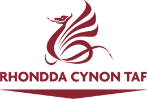 Specialist Placement Request(SPR 1 – EPS / Specialist Teacher) – October 2018Specialist Placement Request(SPR 1 – EPS / Specialist Teacher) – October 2018How we use your personal informationThe information on this form (and any additional information attached) will be used by the Access & Inclusion Service to discuss your child and their additional learning needs in line with the Council’s legal duty under Section 321 of the Education Act 1996. To learn about how your privacy is protected and how and why we use your personal information to provide you with services, please visit our service privacy notice here  and the Councils data protection pages here www.rctcbc.gov.uk/dataprotection.  Specialist PlacementDate of PanelSpecialist placementDate of PanelPlacement Panel for pupils with Autistic Spectrum/Communication Disorders (ASD diagnosis essential)SEN Panel - for pupils with Hearing ImpairmentsPlacement Panel for pupils with Speech and Language DifficulitesNurture Placement PanelPlacement Panel for pupils with Complex Learning Difficulties/Welsh Medium Complex ProvisionObservation & Assessment ClassPlacement Panel for pupils with Social Emotional and Behavioural DifficultiesEOTAS(Individual/Group Tuition)Pupil First Name:Pupil Surname:DOB:Gender:Parent(s)/Carer(s) Name:Relationship to child:Address (including postcode):Code Of Practice Stage:Home phone:Mobile Phone Number:School:Mainstream/Learning Support Class:Year Group:Age:First languageEnglish / Welsh / Other (please specify):Free school meals:Yes/ No  (please circle)Yes/ No  (please circle)Yes/ No  (please circle)Is the pupil ‘looked after’?Yes / No    (please circle)Main presenting needs:(please attach further information if appropriate including pupil and parent’s views)Nature of Access and Inclusion Involvement / Graduated Response (in line with Service Delivery Model and Entry/Exit Criteria for Specialist Provision):Parent / guardian I am aware and I understand that my child will be discussed by the Access & Inclusion Service regarding a Specialist Placement request. Please advise the Service if you would like your correspondence in Welsh        	 or EnglishParent / guardian I am aware and I understand that my child will be discussed by the Access & Inclusion Service regarding a Specialist Placement request. Please advise the Service if you would like your correspondence in Welsh        	 or EnglishParent / guardian I am aware and I understand that my child will be discussed by the Access & Inclusion Service regarding a Specialist Placement request. Please advise the Service if you would like your correspondence in Welsh        	 or EnglishParent / guardian I am aware and I understand that my child will be discussed by the Access & Inclusion Service regarding a Specialist Placement request. Please advise the Service if you would like your correspondence in Welsh        	 or EnglishParent / guardian I am aware and I understand that my child will be discussed by the Access & Inclusion Service regarding a Specialist Placement request. Please advise the Service if you would like your correspondence in Welsh        	 or EnglishParent / guardian I am aware and I understand that my child will be discussed by the Access & Inclusion Service regarding a Specialist Placement request. Please advise the Service if you would like your correspondence in Welsh        	 or EnglishParent / guardian name:Parent / guardian signature:Date:Additional notes:Headteacher I confirm that the information contained in this form (and any additional information attached) is accurate.I have made the parent/guardian aware of:how the personal data will be used to identify additional support if appropriate.how they can access their information rights and further information via the Data Protection pages of the Council’s website.Headteacher I confirm that the information contained in this form (and any additional information attached) is accurate.I have made the parent/guardian aware of:how the personal data will be used to identify additional support if appropriate.how they can access their information rights and further information via the Data Protection pages of the Council’s website.Headteacher I confirm that the information contained in this form (and any additional information attached) is accurate.I have made the parent/guardian aware of:how the personal data will be used to identify additional support if appropriate.how they can access their information rights and further information via the Data Protection pages of the Council’s website.Headteacher I confirm that the information contained in this form (and any additional information attached) is accurate.I have made the parent/guardian aware of:how the personal data will be used to identify additional support if appropriate.how they can access their information rights and further information via the Data Protection pages of the Council’s website.Headteacher I confirm that the information contained in this form (and any additional information attached) is accurate.I have made the parent/guardian aware of:how the personal data will be used to identify additional support if appropriate.how they can access their information rights and further information via the Data Protection pages of the Council’s website.Headteacher I confirm that the information contained in this form (and any additional information attached) is accurate.I have made the parent/guardian aware of:how the personal data will be used to identify additional support if appropriate.how they can access their information rights and further information via the Data Protection pages of the Council’s website.Head Teacher name:Head Teacher signature:Date:Additional notes:Proceed to panel indicated? YesNoIf no, further action requiredIf no, further action requiredIf no, further action requiredIf no, further action requiredIf no, further action requiredSignature:EP / Specialist TeacherDate:Signature:Head of ServiceDate:Proceed to panel indicated? YesNoIf no, further action requiredIf no, further action requiredIf no, further action requiredIf no, further action requiredIf no, further action required